Обоснование плана занятия «Знаете ли вы профессию, в которой сочетались бы милосердие медицины, мудрость педагогики и прозорливость психологии? Думаю, что все эти качества являются неотъемлемыми составными профессии учителя-логопеда"Детей с патологией речевого развития, к огромному сожаленью, с каждым годом становится всё больше. Мне хочется помочь детям и их родителям в выработке правильного звукопроизношения, в исправлении сложных речевых дефектов, как дизартрия, ОНР и других.	Это удивительная профессия, которую подарил мне Бог, потому что она способна творить чудеса! Разве не чудо видеть стремительное развитие ребенка с ОВЗ (ограниченные возможности организма)? Разве не чудо слышать грамотную речь твоего воспитанника? Быть причастным к этому волшебному процессу, видеть их счастливые глаза и слышать чистые звуки родной речи - награда! 	А сколько усилий и труда вкладывается, и что именно делает логопед, чтобы помочь детям с проблемами речи?! Это не только ежедневные занятия, развивающие игры и разнообразные упражнения в детском саду и закрепления дома. Это поиск новых интересных и результативных методов и приемов. Это самообразование, саморазвитие и совершенствование самого учителя! Осознание того, что дети пришли ко мне с речевыми дефектами, а ушли с грамотной  и красивой речью, приобрели новые знания, умения, коммуникативные навыки, которые им помогут в жизни и при обучении в школе, наполняет моё сердце радостьюКОНСТРУКТКОРРЕКЦИОННО-РАЗВИВАЮЩЕЙ ДЕЯТЕЛЬНОСТИ ДЛЯ СТАРШИХ ДОШКОЛЬНИКОВ«В СТРАНЕ ВОЛШЕБНЫХ ЗВУКОВ»Тема: «Индивидуальное логопедическое занятие по автоматизации [Р-Р’] на этапе введения в связную речь.Разработчик конструкта: Мальцева Наталья ВикторовнаУчитель-логопед, I квалификационной категории МБДОУ детский сад №4 «Светлячок» посёлок Белоярский, Свердловской областиЦель: 1) Повышение уровня речевой подготовки;2) Автоматизация звука [Р — Р'] в слогах, словах, и предложении. Способ организации: активно-деятельностный.Возрастная группа: старший дошкольный возраст (подготовительная группа).Задачи: Образовательный аспект:Развитие умения ощущать положение артикуляционного аппарата;Воспроизводить отдельные движения по инструкции;Формирование навыков дифференциации;            4)Закрепление и уточнение словаря и обобщающих понятий.Развивающий аспектРазвитие фонематического слуха;Развитие творческого воображения;Развитие фантазии;Развитие умения выражать мысли полным ответом;Развитие лексико - грамматического строя речи;Развитие мелкой моторики;Развитие коммуникативных способностей.Воспитательный аспект:Воспитывать самоконтроль над речью;Воспитывать желание правильно говорить;Коррекция личности в целом;Воспитание положительного интереса к логопедическим занятиям.Коррекционный аспект:Работа над силой голоса;Длительное произношение звука [Р]Развитие моторики артикуляционного аппарата;Продолжать работу над правильным произношением [Р - Р'] в слогах, словах, и предложении;Продолжать учить дифференцировать звуки [Р - Р'] в собственной речи и на слух.Оборудование:Картинки к артикуляционной гимнастике{« Лопатка», « Чашечка », «Маляр », « Жук », « Самолёт », « Дятел »);Смайлик с изображением губ, зубов и языка;Картинка с пейзажем;Картонная шахматная доска;Киндер - игрушки: кенгуру, корова, тигр, свинья, кошка, страус, самолёт;Сюжетная картинка к дидактической игре «Колесо ».Сюжетные картинки для составления предложений с предлогами;Сюжетные картинки к дидактической игре «Исправь ошибки »;Рисунок к дидактической игре «Узнай, кто, где живёт»; Картинки животных и их жилища.      11)Игрушка самолёта.ТЕХНОЛОГИЧЕСКАЯ   КАРТА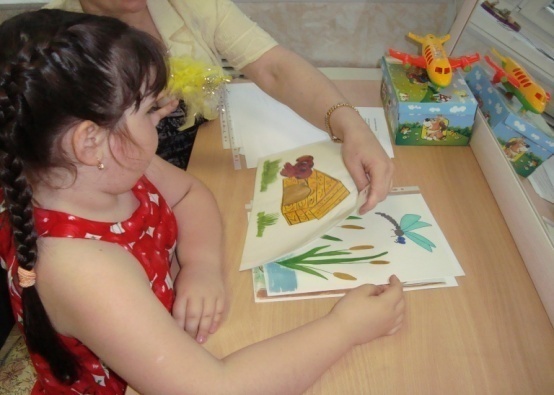 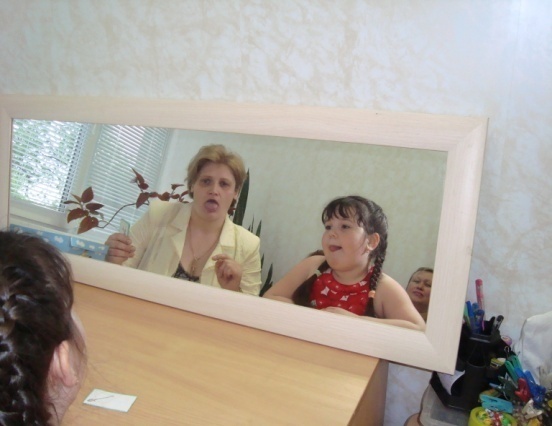 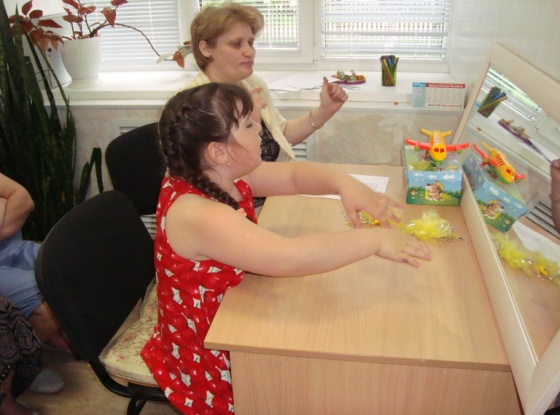 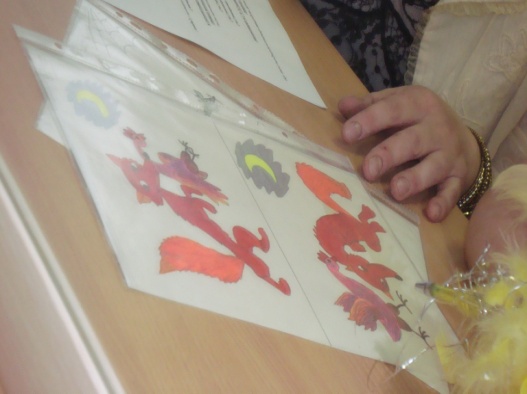 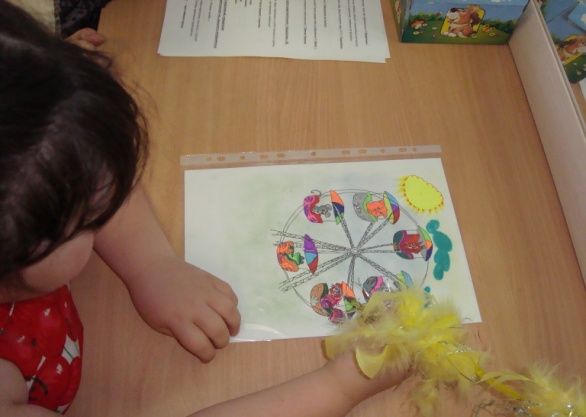 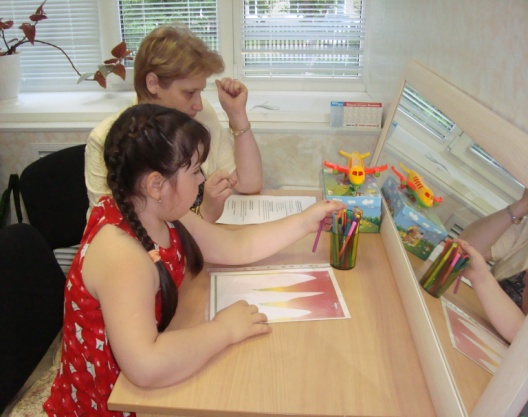 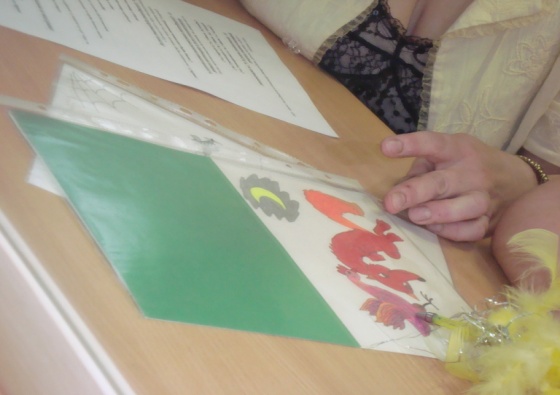 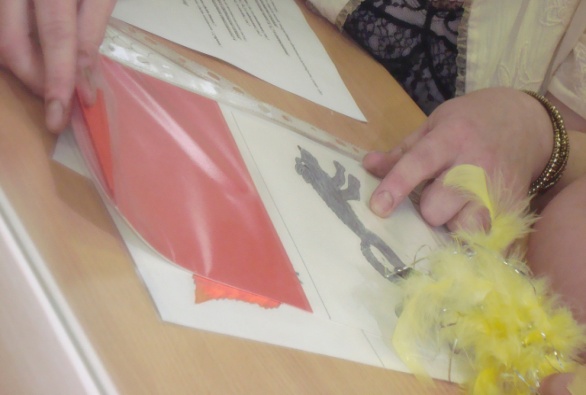 Конструкт деятельностиСодержание деятельностиДействия, деятельность педагогаДействия, деятельность ребёнкаПланируемый результатПриветствие. Эмоциональный настрой на совместную деятельностьОрганизационный момент:К нам пришли гости, это ваши родители.Кто к нам приходит в гости? (Друзья).Как мы приветствуем друзей? (Киваем, здороваемся).Что означает слово « Здравствуй»? ( Пожелание здоровья).Организация ребёнка, концентрация внимания.Активно включаются.Демонстрируют готовность в процессе совместной деятельности.Сосредотачивает внимание.Положительный, эмоциональный фон занятия.Ситуативный разговор.Совместная деятельность:Активизация деятельности ребёнка, посредством аурикулярного массажа;Лицевого массажа;Элементов артикуляционной гимнастикиКомплексный массаж: Подготовим язычок к работе:«Мой язык похож но лист,Что упал с берёзки вниз,Широкий, мягкий, плоский,Совсем как лист берёзки («Лопатка»).Прыгают по мягким листьям,Зайцы, белочки и лисы ( «Пя -пя- пя» ).Листья высохли, свернулись,Краешки их вверх загнулись (« Чашечка »).В лужах листья там и тут,Словно лодочки плывут («Маляр »).Ветер листья подхватил, поднял вверх, подул, завыл («Д-д-д»).На листочке жук сидит, звонким голосом жужжит («Ж-ж»). Потрясём листок слегка, чтоб стряхнуть с него жука.                 («Мотор»)».И чтоб не зевать со скуки, потёрли ушки, щёки, руки. Поощрение ребёнка к эмоциональному действию, побуждение детских высказываний, поощрение ребёнка.Наблюдает за действием логопеда, проявляет желание к совместному действию, осваивает последовательность действий, демонстрирует активность.Включение в игровую деятельность: проявление готовности к совместной деятельности, проявление интереса к предстоящей деятельности, умение думать, анализировать, организация разговора-диалога, побуждающего ребёнка к высказыванию ребёнком собственных мыслей.Работа над темой1.Произношение звука в изолированном виде:Покажи, пожалуйста, как работает сломанный мотор (тр - тр - тр);А исправный?( р - р - р).Сегодня мы продолжаем работать с этим звуком, и отправляемся в полёт на самолёте.2.Анализ артикуляции.Что мы делаем, чтобы включился мотор? Какие движения выполняем?Губы - полураскрыты;Зубы - разомкнуты;Язык - широкий кончик поднят вверх, и вибрирует.Приглашает ребёнка к совместной деятельностиРебёнок, контролирует свои движения, используя зеркало.Умение вступать в продуктивную коммуникацию, регуляция своих действий.Проблематизация ситуацииФонематический слух.Чтобы хорошо слышать как работает наш мотор, хлопнешь в ладоши, если услышишь звук [ Р]. Обязательно повторяй за мной:        Р         Ж      Б         РЖА         РА          БУ	РЫБАРАН   КОШКА   КОРОВА	СОБАКАМолодец, если произойдёт неисправность мотора, ты сразу услышишь.Педагог вводит элементы новизны, активизирует обсуждение.Поощрение ребёнка.Внимательно слушает, выполняя действия хлопками на заданный звук.Отгадывание загадки.Слышит и выделяет в потоке речи искажённое произношение.Продуктивная деятельность1. Произношение звука в слогах. Развитие мелкой моторики.-Чтобы крепче пальчики руль держали, сделаем зарядку: пальчики друг с другом поздороваются  ДРА-ДРО-ДРУ-ДРЫ, и обратно:   АДР-ОДР- УДР- ЫДР.2. Произношение звука    [ Р] длительно. Отгадывание фонематической загадки:-Повторяй слова, чтобы наш самолёт завёлся и полетел:« Диспетчер начал свой отчёт, на 10 полетел наш самолёт»:1, 2, 3, 4…..-Пилот-ты, а кто будет помощником, отгадай загадку:«Голову в песок зарыл, хвост пушистый распустил, я догнать его пыталась, но быстрее ветра…… страус.Логопед наблюдает за правильностью выполняемого задания. Поощрение ребёнка.Выполнение задания с установленными требованиями.Формирование самоконтроля за своей речью.Рассуждение, умозаключение.1.Произношение слоговой таблицы. Автоматизация [Р- Р'] в слогах.Дидактическая игра « Помоги страусу пролететь через поляну».Первого пассажира надо перевезти через поляну. Встанешь на чёрный квадрат, говоришь-ДРА, встанешь на белый квадрат - ДРЮ.Если язычок споткнётся, страусёнок твой назад вернётся.2.Закрепление звука в словах. Развитие фонематического слуха.В поездку на самолёте собралось много желающих.Выбери в одну кучку зверей со звуком [ Р ] – [ Р' ], а в другую сторону отложи животных, в названиях которых звук отсутствует.Использует наглядные, информационные средства, организует, поддерживает ребёнка.Выполняет задания, ориентируясь в пространстве.Умение ориентироваться в пространстве, познавательная активность, выделении е звуков в слове.Активизация умственной активности1.Закрепление звука [Р-Р’] в предложении. Развитие активного словаря.Д/игра «Колесо».-Назови одним словом всех, кого мы перечислили.-Все звери, которых мы назвали, решили покататься на колесе. Составим предложение по картинке, ответив на вопросы:-В каком из названных слов присутствует звук   [
Р]?-Что поросёнок делает?-Катается на колесе когда? Какое время года изображено?-Значит, как можно составить предложение?Вовлекает в совместную деятельность. Рассказывает, рассуждает, обсуждает с ребёнком.Выражает собственные мысли, выстраивает полный ответ, даёт обобщающие понятия.Умение думать, анализировать.Уточнение и актуализация словарного запасаИспользование в речи существительных с предлогами: ЗА, НАД, ПОД, В.-Покатавшись на колесе, звери спрятались, и хотят поиграть в прятки.-Составь предложение, где спрятались животные?Поросёнок Хрюша сидит около (рядом) с корытом.Рыба плавает в воде.Собака спряталась за конуру.Стрекоза летит над камышами.Мартышка сидит на ветке.Наблюдает за ребёнком, во время выполнения задания.Поощрение детей к высказыванию.Побуждение ребёнка к высказыванию собственных мыслей.Поддержание атмосферы заинтересованности ребёнка, элемент нестандартной ситуации.Понимание смысла предложений, определение взаимоотношений действующих лиц, реальность изображённых ситуаций.Д/игра « Исправь ошибки ».- Но этих картинках звери перепутали свои роли, и просят исправить ошибки. Составь правильные предложения:Курица поймала лису – лиса поймала курицу.Собака убегает от кролика – кролик убегает от собаки.Крыса ловит кошку – кошка ловит крысу.Представляет возможность ребёнку обдумать вопрос, и построить правильное предложение.Использует сложные грамматические конструкции.Заинтересованность ребёнка.Уточнение и актуализация словарного запаса1.Развитие мелкой моторики. Сосредоточение на листе бумаги. Развитие внимания.Д/игра «Узнай, кто, где живёт?»-Все пассажиры готовы лететь обратно.-А знаешь ли ты, куда их надо доставить?-Проведи пальчиком по стрелочке, и найди ломики зверят.-Дай ответ полным предложением:Собака живёт в конуре.Лиса живёт в норе.Медведь живёт в берлоге.Белка живёт в дупле.2.Употребление обобщающих понятий.Д.игра «Кто лишний?»-Назови животное, которое лишнее среди названных.-Объясни, почему?Способствует тому, чтобы дети самостоятельно решали возникшую проблему.Озвучивает знаниевый опыт, выстраивает полный ответ, даёт обобщающее понятие.Обогащает знаниевый опыт.Развитие словесно-логического мышления1.Употребление существительных единственного и множественного числа в предложном падеже.- А как назвать их домики во множественном числе?Собака (и) живёт (ут) в конуре (ах).Корова (ы) живёт (ут) в коровнике {ах).Свинья (и} живёт (ут) в свинарнике (ах).2.Закрепление звука в [Р – Р']  предложении. Дифференциация соноров.-Чтобы завести мотор, необходимо произнести волшебные слова про наш самолёт:-Лайнер отправляется в полёт, лайнер пассажирский самолёт, ростом лайнер с 3х-этажный дом-полетишь и ты на нём!Руки в стороны-в полёт, отправляем самолёт! Правое крыло вперёд, левое крыло вперёд, полетел наш самолёт!Наблюдает за ребёнком во время выполнения задания (соответствующие движения по тексту стихотворения), и показывает последовательность действий, комментируя работу.Соблюдает очерёдность, выполняя по образцу.Слушает, выражает собственные мысли, концентрирует внимание.Умение сопровождать движения, по литературному тексту.Сюрпризный моментИтог занятия. Работа над голосом. Употребление слов, обозначающие признаки, и имеющие противоположное значение.-Мы доставили пассажиров обратно, вернули их в свои домики.  -Скажи, пожалуйста, с каким звуком мы сегодня работали? ([Р])-На чём мы летали? (На самолёте).-На каком мы самолёте летали? { На большом).- А как мы скажем про этот самолёт? Какой он? (Маленький)-Назови его ласково. (Самолётик).-А тебе понравилось изображать самолёт?-А какая игра тебе ещё понравилась на занятии?-А в какую игру ты поиграешь с детьми в группе, с папой-мамой?-Что тебя сегодня удивило на занятии?Что было особенно трудно на занятии?Что было интересно на занятии?-А мне понравилось, как ты играл в ……-А на что похож этот предмет? (На самолёт- ручку).-Я дарю тебе эту ручку за отличное занятие, и пусть она напоминает тебе о нашей дружбе в детском саду.-А наших пассажиров мы угощаем сухим пайком.-Спасибо за внимание!Стимулирует любознательность, интерес. Обсуждение с ребёнком результатов деятельности. Совместная с ребёнком оценка процесса и результата деятельности. Стимулирование ребёнка к самоанализу. СамооценкаФантазирует, демонстрирует воображаемый предмет. Соотносит результат продукта деятельности с намеченным планом. Рассказывает о собственных удачах в течение всей деятельности. Демонстрирует, озвучивает собственные чувства, эмоции, ощущения успеха, трудностей.Желание контролировать положение туловища, возможность корректировать осанку. Активизация познавательной деятельности. Атмосфера творческого и интеллектуального успеха. Мотивация к дальнейшему развитию, получению новых знаний, умений, положительных эмоций.